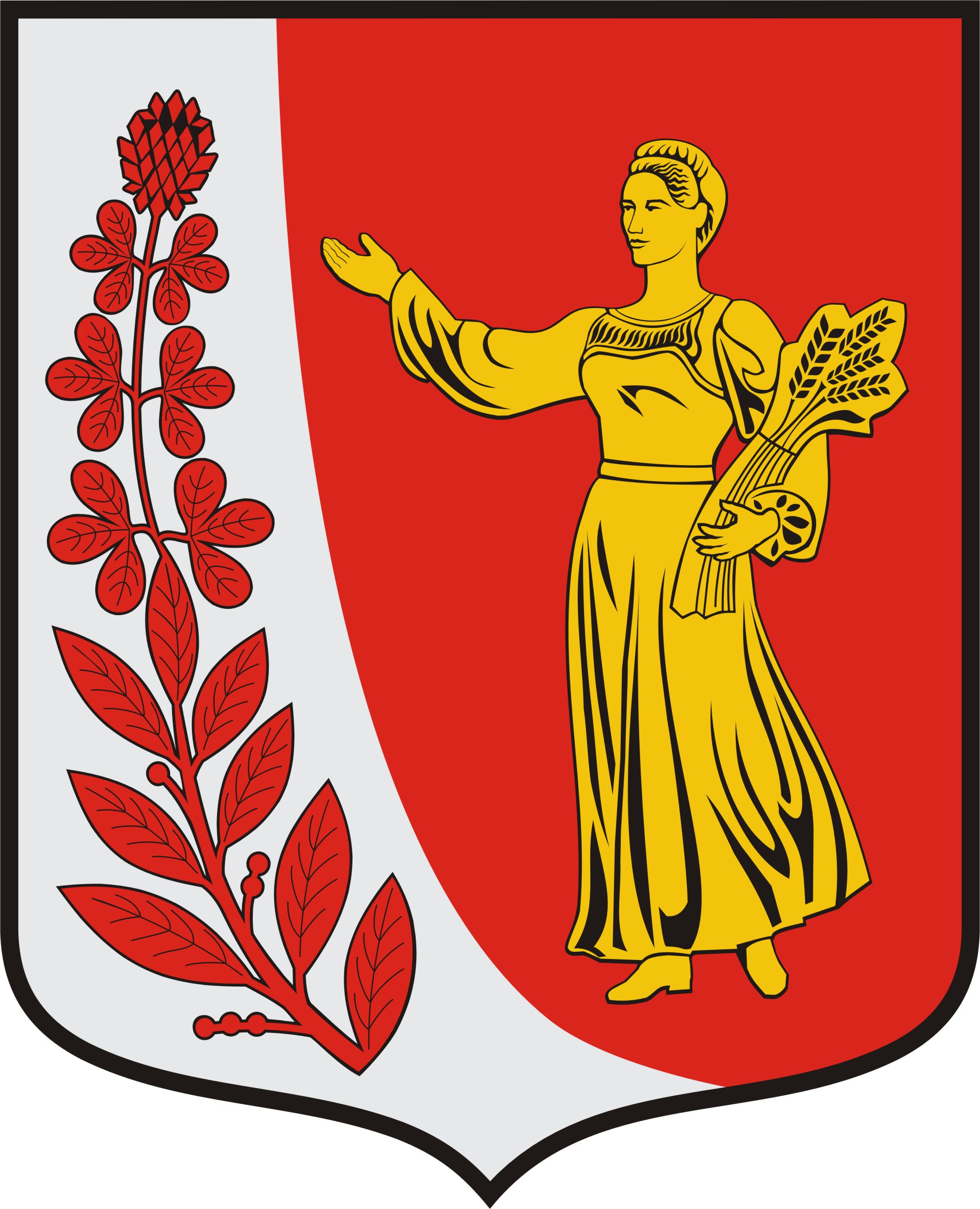 АДМИНИСТРАЦИЯ ПУДОМЯГСКОГО СЕЛЬСКОГО ПОСЕЛЕНИЯ ГАТЧИНСКОГО МУНИЦИПАЛЬНОГО РАЙОНА ЛЕНИНГРАДСКОЙ ОБЛАСТИПОСТАНОВЛЕНИЕот   25.06.2014 года					                          N 242«Об утверждении Положения о ведении реестра субъектов малого и среднего предпринимательства - получателей поддержки в рамках муниципальных целевых программ развития малого и среднего предпринимательства муниципального образования «Пудомягское сельское поселение»Руководствуясь Федеральным законом от 24.07.2007 г. N 209-ФЗ "О развитии малого и среднего предпринимательства в Российской Федерации", Постановлением Правительства Российской Федерации от 06.05.2008 г. N 358 "Об утверждении положения о ведении реестров субъектов малого и среднего предпринимательства - получателей поддержки и о требованиях к технологическим, программным, лингвистическим, правовым и организационным средствам обеспечения пользования указанными реестрами", Уставом Пудомягского сельского поселенияПОСТАНОВЛЯЕТ:1. Утвердить Положение о ведении реестра субъектов малого и среднего предпринимательства - получателей поддержки в рамках муниципальных целевых программ развития малого и среднего предпринимательства муниципального образования "Пудомягское сельское поселение" (прилагается).2. Уполномоченным лицом местного самоуправления муниципального образования "Пудомягское сельское поселение" по формированию и ведению реестра назначить начальника отдела по социальным вопросам Лукьянову Н.А. 3. Настоящее постановление вступает в силу с момента его официального опубликования  в газете «Гатчинская правда» и подлежит размещению на  сайте администрации Пудомягского сельского поселения.Глава администрацииПудомягского сельского поселения                                    Л.А.ЕжоваПриложение  к Постановлению главы администрацииПудомягского сельского поселения№242 от «25»июня 2014 г.Положение о ведении реестра субъектов малого и среднего предпринимательства - получателей поддержки в рамках муниципальных целевых программ развития малого и среднего предпринимательства муниципального образования «Пудомягское сельское поселение»1. Общие положения1.1. Положение о ведении реестра субъектов малого и среднего предпринимательства - получателей поддержки в рамках муниципальных целевых программ развития малого и среднего предпринимательства муниципального образования "Пудомягское сельское поселение " (далее - Положение) разработано в соответствии с Федеральным законом от 24.07.2007 г. N 209-ФЗ "О развитии малого и среднего предпринимательства в Российской Федерации" (далее - Федеральный закон N 209-ФЗ), Федеральным законом от 27.07.2006 г. N 149-ФЗ "Об информации, информационных технологиях и о защите информации" (далее - Федеральный закон N 149-ФЗ), Постановлением Правительства Российской Федерации от 06.05.2008 г. N 358 "Об утверждении Положения о ведении реестров субъектов малого и среднего предпринимательства - получателей поддержки и о требованиях к технологическим, программным, лингвистическим, правовым и организационным средствам обеспечения пользования указанными реестрами" (далее - Постановление Правительства РФ N 358), Уставом муниципального образования "Пудомягское сельское поселение", в целях реализации мероприятий муниципальных целевых программ развития малого и среднего предпринимательства в муниципальном образовании "Пудомягское сельское поселение" (далее - муниципальные программы).1.2. Настоящее Положение определяет порядок ведения реестра субъектов малого и среднего предпринимательства - получателей поддержки в рамках муниципальных целевых программ развития малого и среднего предпринимательства в муниципальном образовании "Пудомягское сельское поселение" (далее - Реестр).1.3. Реестр создается и функционирует в целях:1) формирования информационной базы данных о субъектах малого и среднего предпринимательства - получателях поддержки в рамках муниципальных целевых программ развития малого и среднего предпринимательства в муниципальном образовании "Пудомягское сельское поселение";2) решения аналитических задач по выявлению перспектив и тенденций развития малого и среднего предпринимательства в муниципальном образовании "Пудомягское сельское поселение".1.4. В целях реализации настоящего Положения используются следующие понятия:- реестр - совокупность данных о субъектах малого и среднего предпринимательства - получателях поддержки, осуществляющих деятельность на территории муниципального образования, содержащих информацию об основных параметрах их деятельности и предоставляемых формах поддержки в соответствии с Постановлением Правительства РФ;- поддержка субъектов малого и среднего предпринимательства (далее - поддержка) - деятельность органов местного самоуправления и функционирование инфраструктуры поддержки малого и среднего предпринимательства, направленная на реализацию мероприятий, предусмотренных муниципальными целевыми программами развития субъектов малого и среднего предпринимательства в муниципальном образовании;- субъект малого и среднего предпринимательства - хозяйствующие субъекты (юридические лица и индивидуальные предприниматели) отнесенные в соответствии с условиями, установленными ст. 4 Федерального закона N 209-ФЗ к малым предприятиям, в т.ч. к микропредприятиям и среднем предприятиям - получатели поддержки.- получатели поддержки – субъекты малого и среднего предпринимательства, в отношении которых принято решение об оказании поддержки в ходе реализации мероприятий, предусмотренных муниципальными программами развития и поддержки субъектов малого и среднего предпринимательства;	- заявка – установленный комплекс документов, необходимый для принятия решения об оказании поддержки субъекту малого и среднего предпринимательства;	- заявитель – субъект малого и среднего предпринимательства, претендующий на получение поддержки;	- решение муниципального образования  об оказании поддержки субъекту малого и среднего предпринимательства – постановление главы администрации муниципального образования об оказании информационной, консультационной, имущественной, финансовой поддержки.1.5. Уполномоченным лицом местного самоуправления муниципального образования "Пудомягское сельское поселение" по формированию и ведению Реестра является работник Администрации муниципального образования "Пудомягское сельское поселение" (далее по тексту - ответственное лицо) назначаемое главой Администрации Пудомягского сельского поселения.1.6. Ответственное лицо:- осуществляет ведение Реестра в электронном виде в соответствии с Федеральным законом N 149-ФЗ, Постановлением Правительства РФ N 358, настоящим Положением, по форме согласно приложению к настоящему Положению.- обеспечивает размещение Реестра в соответствующем разделе на официальном сайте Администрации муниципального образования "Пудомягское сельское поселение" (далее - официальный сайт).1.7. Информация, содержащаяся в Реестре субъектов малого и среднего предпринимательства - получателей поддержки, является открытой для ознакомления с ней физическими и юридическими лицами.2. Порядок внесения в Реестр сведений о получателях поддержки2.1. Основанием для включения сведений о получателе муниципальной поддержки в Реестр является решение органа об оказании такой поддержки.2.2. При внесении в Реестр сведений о получателе поддержки указываются:а) наименование органа, предоставившего поддержку;б) номер реестровой записи и дата включения органом сведений о получателе поддержки в Реестр;в) полное и сокращенное (при наличии) наименование, в том числе фирменное наименование юридического лица, или фамилия, имя и отчество (при наличии) индивидуального предпринимателя - получателя поддержки;г) почтовый адрес (место нахождения) постоянно действующего исполнительного органа юридического лица или место жительства индивидуального предпринимателя - получателя поддержки (почтовый индекс, город, улица (переулок и т.д.), номер дома (владения), корпуса (строения), квартиры (офиса));д) основной государственный регистрационный номер записи о государственной регистрации юридического лица (ОГРН) или индивидуального предпринимателя (ОГРНИП) - получателя поддержки;е) идентификационный номер налогоплательщика, присвоенный получателю поддержки;ж) сведения о виде, форме и размере предоставленной поддержки;з) дата принятия решения об оказании поддержки или о прекращении оказания поддержки;и) срок оказания поддержки;к) информация о нарушении порядка и условий предоставления поддержки (если имеется), в том числе о нецелевом использовании средств поддержки.2.3. Ответственное лицо проверяет наличие сведений (их изменение) о получателе поддержки, предусмотренных пунктом 2.2. настоящего Положения. В случае отсутствия необходимых сведений, а также при обнаружении в них несоответствия орган в течение 3 дней запрашивает недостающие сведения.2.4. Проверенные сведения о получателе поддержки включаются в реестр и образуют реестровую запись, которая должна быть подписана представителем органа, имеющим соответствующие полномочия, с использованием электронной цифровой подписи или иного аналога собственноручной подписи.12. В случае предоставления получателем поддержки информации об изменении сведений, предусмотренных пунктом 2.2. настоящего Положения, ответственное лицо вносит изменения в реестровую запись.Сведения об оказании поддержки размещаются на официальном сайте в течение 30 дней с даты принятия решения об оказании такой поддержки.2.4. Сведения о получателях поддержки хранятся в соответствии с Федеральным законом от 22.10.2004 N 125-ФЗ "Об архивном деле в Российской Федерации".3. Порядок исключения из Реестра сведений о получателях поддержки3.1. Реестровая запись, содержащая сведения о получателе поддержки, исключается из Реестра по истечении 3 лет с даты окончания срока оказания поддержки на основании принятия постановления главы Администрации муниципального образования "Пудомягское сельское поселение".3.2. Общий срок исполнения процедуры по исключению субъекта малого и среднего предпринимательства из Реестра - 5 дней со дня наступления основания для исключения.3.3. Сведения о получателе поддержки, исключенные из Реестра, а также электронные журналы учета операций хранятся в соответствии с законодательством Российской Федерации об архивном деле.4. Требования к технологическим, программным, лингвистическим, правовым и организационным средствам обеспечения пользования реестрами4.1. Реестры ведутся на государственном языке Российской Федерации.4.2. В целях защиты сведений, включенных в реестры, орган должен обеспечить бесперебойную работу по ведению реестра, защиту информационных ресурсов от взлома и несанкционированного доступа, а также разграничение прав пользователей информационной системы.В целях защиты сведений, содержащихся в реестре, осуществляется ведение электронных журналов учета операций, а также формирование резервных копий реестра на электронных носителях, которые хранятся в местах, исключающих их утрату одновременно с оригиналом.4.3. Информационная система должна обеспечивать:а) поиск сведений о получателях поддержки, предусмотренных 2.2.  настоящего Положения;б) формирование по запросу посетителя официального сайта в сети Интернет справки о нахождении в реестре сведений о получателе поддержки.Реестр субъектов малого и среднего предпринимательства - получателей поддержки
муниципального образования «Пудомягское сельское поселение»№реестровойзаписии датавключениясведенийв реестрОснование для включения (исключения) сведений в реестрСведения о субъекте малого и среднегопредпринимательства - получателе поддержкиСведения о субъекте малого и среднегопредпринимательства - получателе поддержкиСведения о субъекте малого и среднегопредпринимательства - получателе поддержкиСведения о субъекте малого и среднегопредпринимательства - получателе поддержкиСведения о предоставленной поддержкеСведения о предоставленной поддержкеСведения о предоставленной поддержкеСведения о предоставленной поддержкеИнформация о нарушении порядкаи условийпредоставленияподдержки (если имеется),в том числе о нецелевом использовании средств поддержки№реестровойзаписии датавключениясведенийв реестрОснование для включения (исключения) сведений в реестрнаименование юридического лицаили фамилия, имя иотчество (если имеется) индивидуального предпринимателяпочтовый адрес (место нахождения) постоянно действующего исполнительного органа юридического лица или место жительства индивидуального предпринимателя - получателя поддержкиосновной государственный регистрационный номер записи о государственной регистрации юридического лица (ОГРН) или индивидуального предпринимателя (ОГРНИП)идентификационный номер налогоплательщикавид поддержкиформа поддержкиразмер поддержкисрок оказания поддержкиИнформация о нарушении порядкаи условийпредоставленияподдержки (если имеется),в том числе о нецелевом использовании средств поддержки1234567891011I. Субъекты малого предпринимательства (за исключением микропредприятий)I. Субъекты малого предпринимательства (за исключением микропредприятий)I. Субъекты малого предпринимательства (за исключением микропредприятий)I. Субъекты малого предпринимательства (за исключением микропредприятий)I. Субъекты малого предпринимательства (за исключением микропредприятий)I. Субъекты малого предпринимательства (за исключением микропредприятий)I. Субъекты малого предпринимательства (за исключением микропредприятий)I. Субъекты малого предпринимательства (за исключением микропредприятий)I. Субъекты малого предпринимательства (за исключением микропредприятий)I. Субъекты малого предпринимательства (за исключением микропредприятий)I. Субъекты малого предпринимательства (за исключением микропредприятий)II. Субъекты среднего предпринимательстваII. Субъекты среднего предпринимательстваII. Субъекты среднего предпринимательстваII. Субъекты среднего предпринимательстваII. Субъекты среднего предпринимательстваII. Субъекты среднего предпринимательстваII. Субъекты среднего предпринимательстваII. Субъекты среднего предпринимательстваII. Субъекты среднего предпринимательстваII. Субъекты среднего предпринимательстваII. Субъекты среднего предпринимательстваIII. Микропредприятия III. Микропредприятия III. Микропредприятия III. Микропредприятия III. Микропредприятия III. Микропредприятия III. Микропредприятия III. Микропредприятия III. Микропредприятия III. Микропредприятия III. Микропредприятия 